附件1：采购需求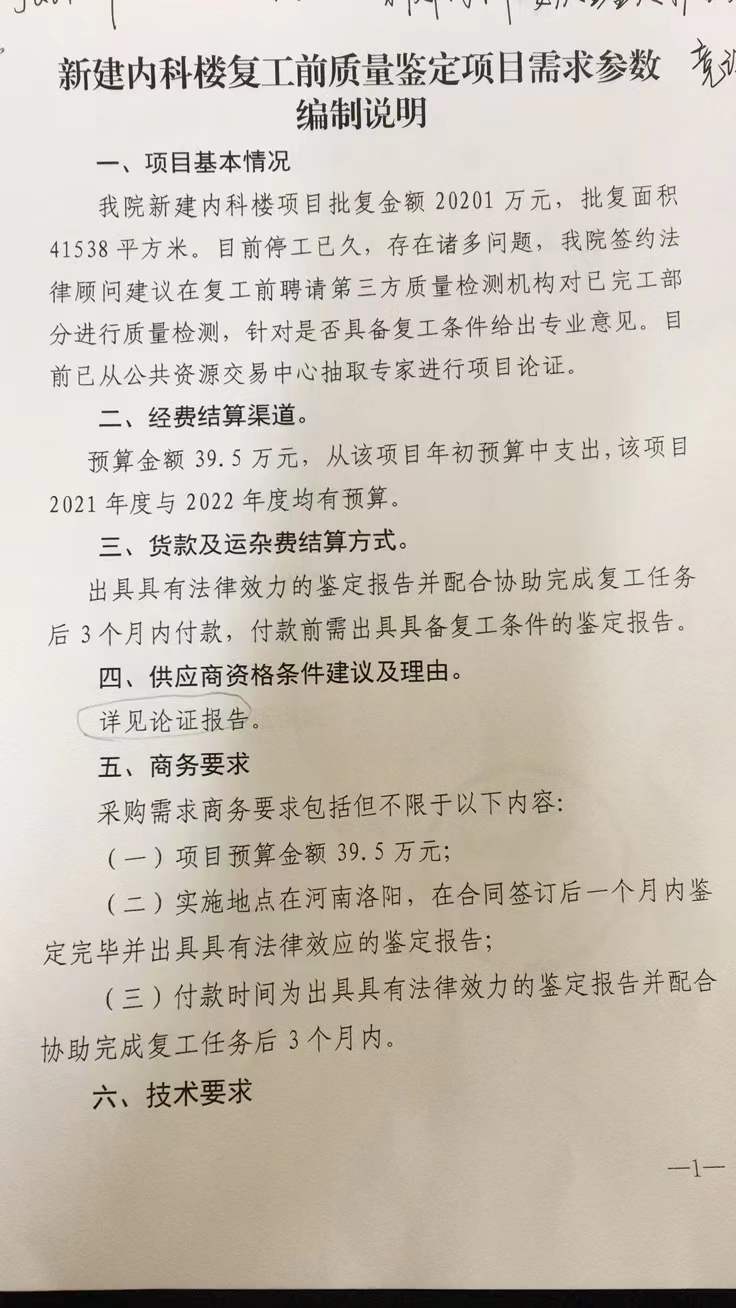 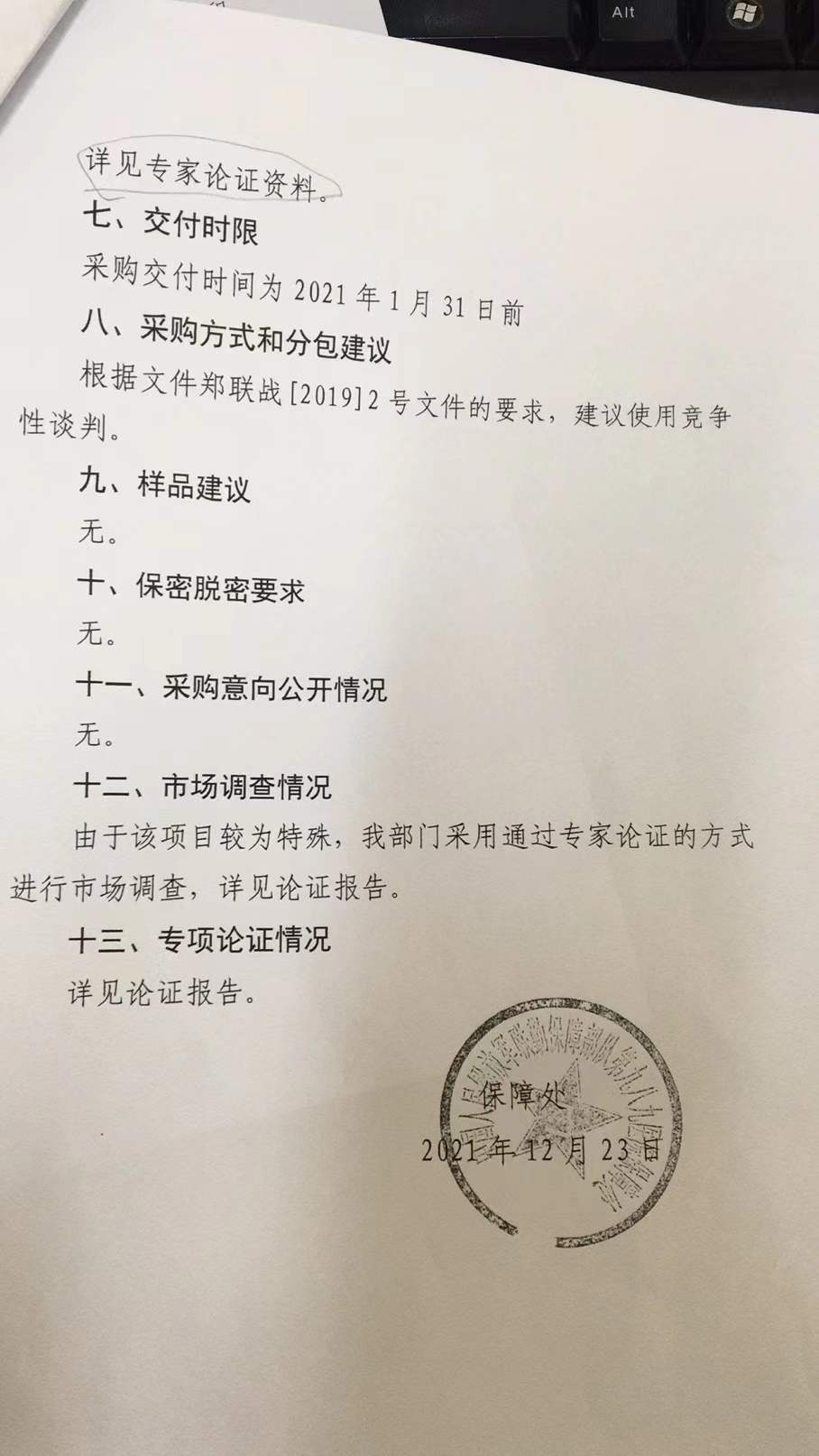 